O B J E D N Á V K Ačíslo :  187/2023ObjednatelObjednatelIČO:IČO:00064289DIČ:CZ00064289CZ00064289CZ00064289CZ00064289CZ00064289CZ00064289CZ00064289CZ00064289CZ00064289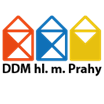 Dům dětí a mládeže hlavního města PrahyDům dětí a mládeže hlavního města PrahyDům dětí a mládeže hlavního města PrahyDům dětí a mládeže hlavního města PrahyDům dětí a mládeže hlavního města PrahyDům dětí a mládeže hlavního města PrahyDům dětí a mládeže hlavního města PrahyDům dětí a mládeže hlavního města PrahyDům dětí a mládeže hlavního města PrahyDům dětí a mládeže hlavního města PrahyDům dětí a mládeže hlavního města PrahyDům dětí a mládeže hlavního města PrahyDům dětí a mládeže hlavního města PrahyKarlínské náměstí 7Karlínské náměstí 7Karlínské náměstí 7Karlínské náměstí 7Karlínské náměstí 7Karlínské náměstí 7Karlínské náměstí 7Karlínské náměstí 7186 00  Praha186 00  Praha186 00  Praha186 00  Praha186 00  Praha186 00  PrahaDodavatelDodavatelIČO:74017993DIČ:CZ7710123300Martin BorovecMartin BorovecMartin BorovecMartin BorovecMartin BorovecMartin BorovecBankovní spojeníBankovní spojení 91 91 91 91 91 91Číslo účtuČíslo účtu2000150008/60002000150008/60002000150008/60002000150008/60002000150008/6000JezbořiceJezbořiceJezbořiceJezbořiceJezbořiceJezbořice530 02  Jezbořice530 02  Jezbořice530 02  Jezbořice530 02  Jezbořice530 02  Jezbořice530 02  JezbořiceObjednáváme:Objednáváme:Objednáváme:Elektrická statická dvojtrouba HE 9-20Elektrická statická dvojtrouba HE 9-20Elektrická statická dvojtrouba HE 9-20Elektrická statická dvojtrouba HE 9-20Elektrická statická dvojtrouba HE 9-20Elektrická statická dvojtrouba HE 9-20Elektrická statická dvojtrouba HE 9-20Elektrická statická dvojtrouba HE 9-20Elektrická statická dvojtrouba HE 9-20Elektrická statická dvojtrouba HE 9-20Elektrická statická dvojtrouba HE 9-20Elektrická statická dvojtrouba HE 9-20
Objednáváme u Vás elektrickou statickou dvojtroubu HE 9-20 do areálu 
Turistické základny Lhotka u Mělníka

                        73 815,-
                        -7 381,50       10% z ceny
                        _________

                        66 433,50
                        13 951,03       DPH 21%
                        _________

Cena celkem             80 384,53       cena včetně DPH

Montáž + doprava zdarma

Termín dodání do 15.7.2023


Objednávka bude zveřejněna ve veřejně přístupné elektronické databázi smluv.

Akceptovaná objednávka nabývá účinnosti nejdříve dnem uveřejnění v registru smluv.

Plnění předmětu této objednávky před její účinnosti se považuje za plnění podle této akceptované
objednávky a práva a povinnosti z ní vzniklé se řídí touto objednávkou.

Akceptace objednávky:

Tuto  objednávku akceptuji v plném rozsahu.


Dne:        21.6.2023            Jméno: Martin Borovec
                        Podpis:










Vystavila: Zdeňka Machovičová
Schválil: ing. Mgr. Libor Bezděk
Objednáváme u Vás elektrickou statickou dvojtroubu HE 9-20 do areálu 
Turistické základny Lhotka u Mělníka

                        73 815,-
                        -7 381,50       10% z ceny
                        _________

                        66 433,50
                        13 951,03       DPH 21%
                        _________

Cena celkem             80 384,53       cena včetně DPH

Montáž + doprava zdarma

Termín dodání do 15.7.2023


Objednávka bude zveřejněna ve veřejně přístupné elektronické databázi smluv.

Akceptovaná objednávka nabývá účinnosti nejdříve dnem uveřejnění v registru smluv.

Plnění předmětu této objednávky před její účinnosti se považuje za plnění podle této akceptované
objednávky a práva a povinnosti z ní vzniklé se řídí touto objednávkou.

Akceptace objednávky:

Tuto  objednávku akceptuji v plném rozsahu.


Dne:        21.6.2023            Jméno: Martin Borovec
                        Podpis:










Vystavila: Zdeňka Machovičová
Schválil: ing. Mgr. Libor Bezděk
Objednáváme u Vás elektrickou statickou dvojtroubu HE 9-20 do areálu 
Turistické základny Lhotka u Mělníka

                        73 815,-
                        -7 381,50       10% z ceny
                        _________

                        66 433,50
                        13 951,03       DPH 21%
                        _________

Cena celkem             80 384,53       cena včetně DPH

Montáž + doprava zdarma

Termín dodání do 15.7.2023


Objednávka bude zveřejněna ve veřejně přístupné elektronické databázi smluv.

Akceptovaná objednávka nabývá účinnosti nejdříve dnem uveřejnění v registru smluv.

Plnění předmětu této objednávky před její účinnosti se považuje za plnění podle této akceptované
objednávky a práva a povinnosti z ní vzniklé se řídí touto objednávkou.

Akceptace objednávky:

Tuto  objednávku akceptuji v plném rozsahu.


Dne:        21.6.2023            Jméno: Martin Borovec
                        Podpis:










Vystavila: Zdeňka Machovičová
Schválil: ing. Mgr. Libor Bezděk
Objednáváme u Vás elektrickou statickou dvojtroubu HE 9-20 do areálu 
Turistické základny Lhotka u Mělníka

                        73 815,-
                        -7 381,50       10% z ceny
                        _________

                        66 433,50
                        13 951,03       DPH 21%
                        _________

Cena celkem             80 384,53       cena včetně DPH

Montáž + doprava zdarma

Termín dodání do 15.7.2023


Objednávka bude zveřejněna ve veřejně přístupné elektronické databázi smluv.

Akceptovaná objednávka nabývá účinnosti nejdříve dnem uveřejnění v registru smluv.

Plnění předmětu této objednávky před její účinnosti se považuje za plnění podle této akceptované
objednávky a práva a povinnosti z ní vzniklé se řídí touto objednávkou.

Akceptace objednávky:

Tuto  objednávku akceptuji v plném rozsahu.


Dne:        21.6.2023            Jméno: Martin Borovec
                        Podpis:










Vystavila: Zdeňka Machovičová
Schválil: ing. Mgr. Libor Bezděk
Objednáváme u Vás elektrickou statickou dvojtroubu HE 9-20 do areálu 
Turistické základny Lhotka u Mělníka

                        73 815,-
                        -7 381,50       10% z ceny
                        _________

                        66 433,50
                        13 951,03       DPH 21%
                        _________

Cena celkem             80 384,53       cena včetně DPH

Montáž + doprava zdarma

Termín dodání do 15.7.2023


Objednávka bude zveřejněna ve veřejně přístupné elektronické databázi smluv.

Akceptovaná objednávka nabývá účinnosti nejdříve dnem uveřejnění v registru smluv.

Plnění předmětu této objednávky před její účinnosti se považuje za plnění podle této akceptované
objednávky a práva a povinnosti z ní vzniklé se řídí touto objednávkou.

Akceptace objednávky:

Tuto  objednávku akceptuji v plném rozsahu.


Dne:        21.6.2023            Jméno: Martin Borovec
                        Podpis:










Vystavila: Zdeňka Machovičová
Schválil: ing. Mgr. Libor Bezděk
Objednáváme u Vás elektrickou statickou dvojtroubu HE 9-20 do areálu 
Turistické základny Lhotka u Mělníka

                        73 815,-
                        -7 381,50       10% z ceny
                        _________

                        66 433,50
                        13 951,03       DPH 21%
                        _________

Cena celkem             80 384,53       cena včetně DPH

Montáž + doprava zdarma

Termín dodání do 15.7.2023


Objednávka bude zveřejněna ve veřejně přístupné elektronické databázi smluv.

Akceptovaná objednávka nabývá účinnosti nejdříve dnem uveřejnění v registru smluv.

Plnění předmětu této objednávky před její účinnosti se považuje za plnění podle této akceptované
objednávky a práva a povinnosti z ní vzniklé se řídí touto objednávkou.

Akceptace objednávky:

Tuto  objednávku akceptuji v plném rozsahu.


Dne:        21.6.2023            Jméno: Martin Borovec
                        Podpis:










Vystavila: Zdeňka Machovičová
Schválil: ing. Mgr. Libor Bezděk
Objednáváme u Vás elektrickou statickou dvojtroubu HE 9-20 do areálu 
Turistické základny Lhotka u Mělníka

                        73 815,-
                        -7 381,50       10% z ceny
                        _________

                        66 433,50
                        13 951,03       DPH 21%
                        _________

Cena celkem             80 384,53       cena včetně DPH

Montáž + doprava zdarma

Termín dodání do 15.7.2023


Objednávka bude zveřejněna ve veřejně přístupné elektronické databázi smluv.

Akceptovaná objednávka nabývá účinnosti nejdříve dnem uveřejnění v registru smluv.

Plnění předmětu této objednávky před její účinnosti se považuje za plnění podle této akceptované
objednávky a práva a povinnosti z ní vzniklé se řídí touto objednávkou.

Akceptace objednávky:

Tuto  objednávku akceptuji v plném rozsahu.


Dne:        21.6.2023            Jméno: Martin Borovec
                        Podpis:










Vystavila: Zdeňka Machovičová
Schválil: ing. Mgr. Libor Bezděk
Objednáváme u Vás elektrickou statickou dvojtroubu HE 9-20 do areálu 
Turistické základny Lhotka u Mělníka

                        73 815,-
                        -7 381,50       10% z ceny
                        _________

                        66 433,50
                        13 951,03       DPH 21%
                        _________

Cena celkem             80 384,53       cena včetně DPH

Montáž + doprava zdarma

Termín dodání do 15.7.2023


Objednávka bude zveřejněna ve veřejně přístupné elektronické databázi smluv.

Akceptovaná objednávka nabývá účinnosti nejdříve dnem uveřejnění v registru smluv.

Plnění předmětu této objednávky před její účinnosti se považuje za plnění podle této akceptované
objednávky a práva a povinnosti z ní vzniklé se řídí touto objednávkou.

Akceptace objednávky:

Tuto  objednávku akceptuji v plném rozsahu.


Dne:        21.6.2023            Jméno: Martin Borovec
                        Podpis:










Vystavila: Zdeňka Machovičová
Schválil: ing. Mgr. Libor Bezděk
Objednáváme u Vás elektrickou statickou dvojtroubu HE 9-20 do areálu 
Turistické základny Lhotka u Mělníka

                        73 815,-
                        -7 381,50       10% z ceny
                        _________

                        66 433,50
                        13 951,03       DPH 21%
                        _________

Cena celkem             80 384,53       cena včetně DPH

Montáž + doprava zdarma

Termín dodání do 15.7.2023


Objednávka bude zveřejněna ve veřejně přístupné elektronické databázi smluv.

Akceptovaná objednávka nabývá účinnosti nejdříve dnem uveřejnění v registru smluv.

Plnění předmětu této objednávky před její účinnosti se považuje za plnění podle této akceptované
objednávky a práva a povinnosti z ní vzniklé se řídí touto objednávkou.

Akceptace objednávky:

Tuto  objednávku akceptuji v plném rozsahu.


Dne:        21.6.2023            Jméno: Martin Borovec
                        Podpis:










Vystavila: Zdeňka Machovičová
Schválil: ing. Mgr. Libor Bezděk
Objednáváme u Vás elektrickou statickou dvojtroubu HE 9-20 do areálu 
Turistické základny Lhotka u Mělníka

                        73 815,-
                        -7 381,50       10% z ceny
                        _________

                        66 433,50
                        13 951,03       DPH 21%
                        _________

Cena celkem             80 384,53       cena včetně DPH

Montáž + doprava zdarma

Termín dodání do 15.7.2023


Objednávka bude zveřejněna ve veřejně přístupné elektronické databázi smluv.

Akceptovaná objednávka nabývá účinnosti nejdříve dnem uveřejnění v registru smluv.

Plnění předmětu této objednávky před její účinnosti se považuje za plnění podle této akceptované
objednávky a práva a povinnosti z ní vzniklé se řídí touto objednávkou.

Akceptace objednávky:

Tuto  objednávku akceptuji v plném rozsahu.


Dne:        21.6.2023            Jméno: Martin Borovec
                        Podpis:










Vystavila: Zdeňka Machovičová
Schválil: ing. Mgr. Libor Bezděk
Objednáváme u Vás elektrickou statickou dvojtroubu HE 9-20 do areálu 
Turistické základny Lhotka u Mělníka

                        73 815,-
                        -7 381,50       10% z ceny
                        _________

                        66 433,50
                        13 951,03       DPH 21%
                        _________

Cena celkem             80 384,53       cena včetně DPH

Montáž + doprava zdarma

Termín dodání do 15.7.2023


Objednávka bude zveřejněna ve veřejně přístupné elektronické databázi smluv.

Akceptovaná objednávka nabývá účinnosti nejdříve dnem uveřejnění v registru smluv.

Plnění předmětu této objednávky před její účinnosti se považuje za plnění podle této akceptované
objednávky a práva a povinnosti z ní vzniklé se řídí touto objednávkou.

Akceptace objednávky:

Tuto  objednávku akceptuji v plném rozsahu.


Dne:        21.6.2023            Jméno: Martin Borovec
                        Podpis:










Vystavila: Zdeňka Machovičová
Schválil: ing. Mgr. Libor Bezděk
Objednáváme u Vás elektrickou statickou dvojtroubu HE 9-20 do areálu 
Turistické základny Lhotka u Mělníka

                        73 815,-
                        -7 381,50       10% z ceny
                        _________

                        66 433,50
                        13 951,03       DPH 21%
                        _________

Cena celkem             80 384,53       cena včetně DPH

Montáž + doprava zdarma

Termín dodání do 15.7.2023


Objednávka bude zveřejněna ve veřejně přístupné elektronické databázi smluv.

Akceptovaná objednávka nabývá účinnosti nejdříve dnem uveřejnění v registru smluv.

Plnění předmětu této objednávky před její účinnosti se považuje za plnění podle této akceptované
objednávky a práva a povinnosti z ní vzniklé se řídí touto objednávkou.

Akceptace objednávky:

Tuto  objednávku akceptuji v plném rozsahu.


Dne:        21.6.2023            Jméno: Martin Borovec
                        Podpis:










Vystavila: Zdeňka Machovičová
Schválil: ing. Mgr. Libor Bezděk
Objednáváme u Vás elektrickou statickou dvojtroubu HE 9-20 do areálu 
Turistické základny Lhotka u Mělníka

                        73 815,-
                        -7 381,50       10% z ceny
                        _________

                        66 433,50
                        13 951,03       DPH 21%
                        _________

Cena celkem             80 384,53       cena včetně DPH

Montáž + doprava zdarma

Termín dodání do 15.7.2023


Objednávka bude zveřejněna ve veřejně přístupné elektronické databázi smluv.

Akceptovaná objednávka nabývá účinnosti nejdříve dnem uveřejnění v registru smluv.

Plnění předmětu této objednávky před její účinnosti se považuje za plnění podle této akceptované
objednávky a práva a povinnosti z ní vzniklé se řídí touto objednávkou.

Akceptace objednávky:

Tuto  objednávku akceptuji v plném rozsahu.


Dne:        21.6.2023            Jméno: Martin Borovec
                        Podpis:










Vystavila: Zdeňka Machovičová
Schválil: ing. Mgr. Libor Bezděk
Objednáváme u Vás elektrickou statickou dvojtroubu HE 9-20 do areálu 
Turistické základny Lhotka u Mělníka

                        73 815,-
                        -7 381,50       10% z ceny
                        _________

                        66 433,50
                        13 951,03       DPH 21%
                        _________

Cena celkem             80 384,53       cena včetně DPH

Montáž + doprava zdarma

Termín dodání do 15.7.2023


Objednávka bude zveřejněna ve veřejně přístupné elektronické databázi smluv.

Akceptovaná objednávka nabývá účinnosti nejdříve dnem uveřejnění v registru smluv.

Plnění předmětu této objednávky před její účinnosti se považuje za plnění podle této akceptované
objednávky a práva a povinnosti z ní vzniklé se řídí touto objednávkou.

Akceptace objednávky:

Tuto  objednávku akceptuji v plném rozsahu.


Dne:        21.6.2023            Jméno: Martin Borovec
                        Podpis:










Vystavila: Zdeňka Machovičová
Schválil: ing. Mgr. Libor Bezděk
Objednáváme u Vás elektrickou statickou dvojtroubu HE 9-20 do areálu 
Turistické základny Lhotka u Mělníka

                        73 815,-
                        -7 381,50       10% z ceny
                        _________

                        66 433,50
                        13 951,03       DPH 21%
                        _________

Cena celkem             80 384,53       cena včetně DPH

Montáž + doprava zdarma

Termín dodání do 15.7.2023


Objednávka bude zveřejněna ve veřejně přístupné elektronické databázi smluv.

Akceptovaná objednávka nabývá účinnosti nejdříve dnem uveřejnění v registru smluv.

Plnění předmětu této objednávky před její účinnosti se považuje za plnění podle této akceptované
objednávky a práva a povinnosti z ní vzniklé se řídí touto objednávkou.

Akceptace objednávky:

Tuto  objednávku akceptuji v plném rozsahu.


Dne:        21.6.2023            Jméno: Martin Borovec
                        Podpis:










Vystavila: Zdeňka Machovičová
Schválil: ing. Mgr. Libor BezděkV  PrazeV  PrazeDne:15.06.2023Vyřizuje:Eva DrábkováTelefon:E-mail:Potvrzenou objednávku vraťte na výše uvedenou adresuPotvrzenou objednávku vraťte na výše uvedenou adresu